Reitwoche in der Propstei St. Gerold  2020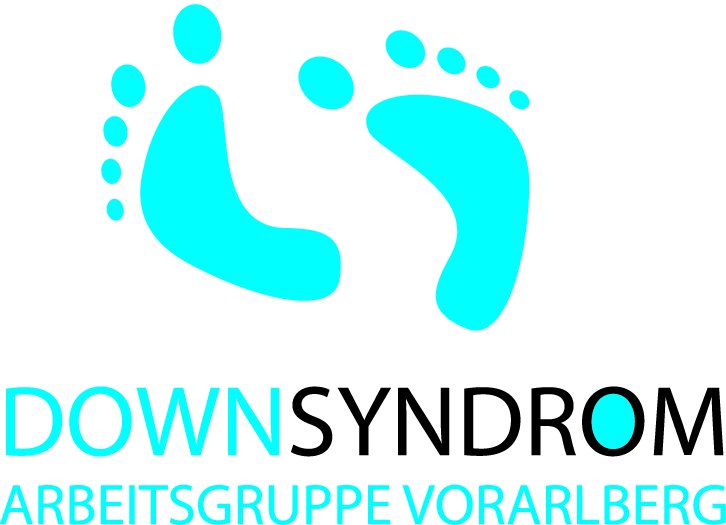 für Mitglieder der Arbeitsgruppe Down-Syndrom Vorarlberg Wir freuen uns, dass wir auch 2020 wieder unsere beliebten  Reittherapiewochen anbieten können.Termine:	Sonntag, 26. Juli bis Freitag, 31. Juli 2020	(mit Übernachtung und VP, Anreise ab 16.00 Uhr, Abreise n. d. Mittagessen)	Sonntag, 09. August  bis Freitag, 14. August 2020	(mit Übernachtung und VP, Anreise ab 16.00 Uhr, Abreise n. d. Mittagessen)Die „reitenden“ Teilnehmer verbringen die Vormittage (9:00 – 11:30 Uhr) gemeinsam im Reitstall. Der Nachmittag ist zur freien Verfügung.	Ort:	Propstei St. Gerold im Großen WalsertalSelbstbehalt:     200 Euro pro Mitglied  mit Down-Syndrom  und  einer  Begleitperson  für 5 Übernachtungen mit VP inkl. Reittherapie	50 Euro für Teilnehmer, die nicht in St. Gerold übernachten (5 Halbtage Reittherapie und 5 x  Mittagessen für  einen Therapieteilnehmer und eine Begleitperson)Achtung: Begrenzte Teilnehmerzahl mit maximal 8 Therapiepersonen pro Termin! Anmeldung nur mit Begleitperson(en) möglich! Buchungen mit Übernachtung werden bevorzugt.Alter der Reittherapieteilnehmer: 6 -99 JahreFür Geschwister besteht die Möglichkeit, direkt mit der Propstei an den Nachmittagen Reitstunden zu vereinbaren. Dies sollte jedoch im Voraus und möglichst früh geplant werden.    Wir weisen darauf hin, dass für Teilnehmer der Reitwoche die Möglichkeit der Inanspruchnahme der Vereinsförderung entfällt.  Für Personen mit Down-Syndrom wird seitens der Reittherapeutinnen ein ärztliches Attest gefordert (Formular wird beigelegt).Die AG Down-Syndrom übernimmt keinerlei Haftung!Anmeldungbei Roswitha Stachniß, T: 0664/2148940,  roswitha.stachniss@alcolor.atoder Roswitha Stachniß, Walgaustr. 33, 6824 SchlinsAnmeldeschluss: 08. März 2020Gültigkeit der Anmeldung ab Eingang des Selbstbehaltes auf dem 
  Vereinskonto IBAN: AT64 3746 8000  0010 5742 BIC: RVVGAT2B468AnmeldungHiermit melde ich folgende Personen zur Reitwoche in der Propstei St. Gerold  an.  Wunschtermin: □ Sonntag, 26. Juli bis Freitag, 31. Juli 2020	□  Sonntag, 09. August  bis Freitag, 14. August 2020verbindlich an. Name und Anschrift der Begleitperson: ......................................................................................................…………………………………………………………………………………………….……Name und Geburtsdatum des Teilnehmers/der Teilnehmerin mit Down-Syndrom: ……………………………………..............................................................................................................teilnehmende Geschwister/Freunde: …………………………………………………………………………………………….Tel./ E-Mail : .........................................................................................................................................